Территориальная избирательная комиссия Поддорского районаП О С Т А Н О В Л Е Н И Е31 декабря 2020 года                                                                              № 1/2-4с. Поддорье   В соответствии со статьей 28 Федерального закона от 12 июня 2002 года № 67-ФЗ «Об основных гарантиях избирательных прав и права на участие в референдуме граждан Российской Федерации», статьей 17 областного закона от 19.10. 2006 № 737-ОЗ «Об Избирательной комиссии Новгородской области и территориальных избирательных комиссиях Новгородской области в системе избирательных комиссий», постановлением Избирательной комиссии Новгородской области от 22.12.2020 № 130/31-6 «О формировании Территориальной избирательной комиссии Поддорского района на срок полномочий 2020-2025 годов» и на основании протокола № 2 счетной комиссии от 31 декабря 2020 года о результатах тайного голосования  по выборам заместителя председателя Территориальной избирательной комиссии Поддорского района Территориальная избирательная комиссия Поддорского районаПОСТАНОВЛЯЕТ:1. Избрать заместителем председателя Территориальной избирательной комиссии Поддорского района Иванову Людмилу Васильевну, члена Территориальной избирательной комиссии Поддорского района с правом решающего голоса. 2. Направить настоящее постановление в Избирательную комиссию Новгородской области.Об избрании заместителя председателя Территориальной избирательной комиссии Поддорского района       3.  Разместить настоящее постановление на странице Территориальной избирательной комиссии официального сайта Администрации Поддорского муниципального района в информационно-телекоммуникационной сети «Интернет».Председатель Территориальнойизбирательной комиссииПоддорского района                                                                        Г.В.СемёноваСекретарь  Территориальнойизбирательной комиссииПоддорского района                                                                     Л.А. Кириллова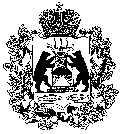 